Aberdeen Varicose Veins Questionnaire1.	Please draw in your varicose veins in the diagram(s) below:-	      Legs viewed						       Legs viewed	        from front							         from back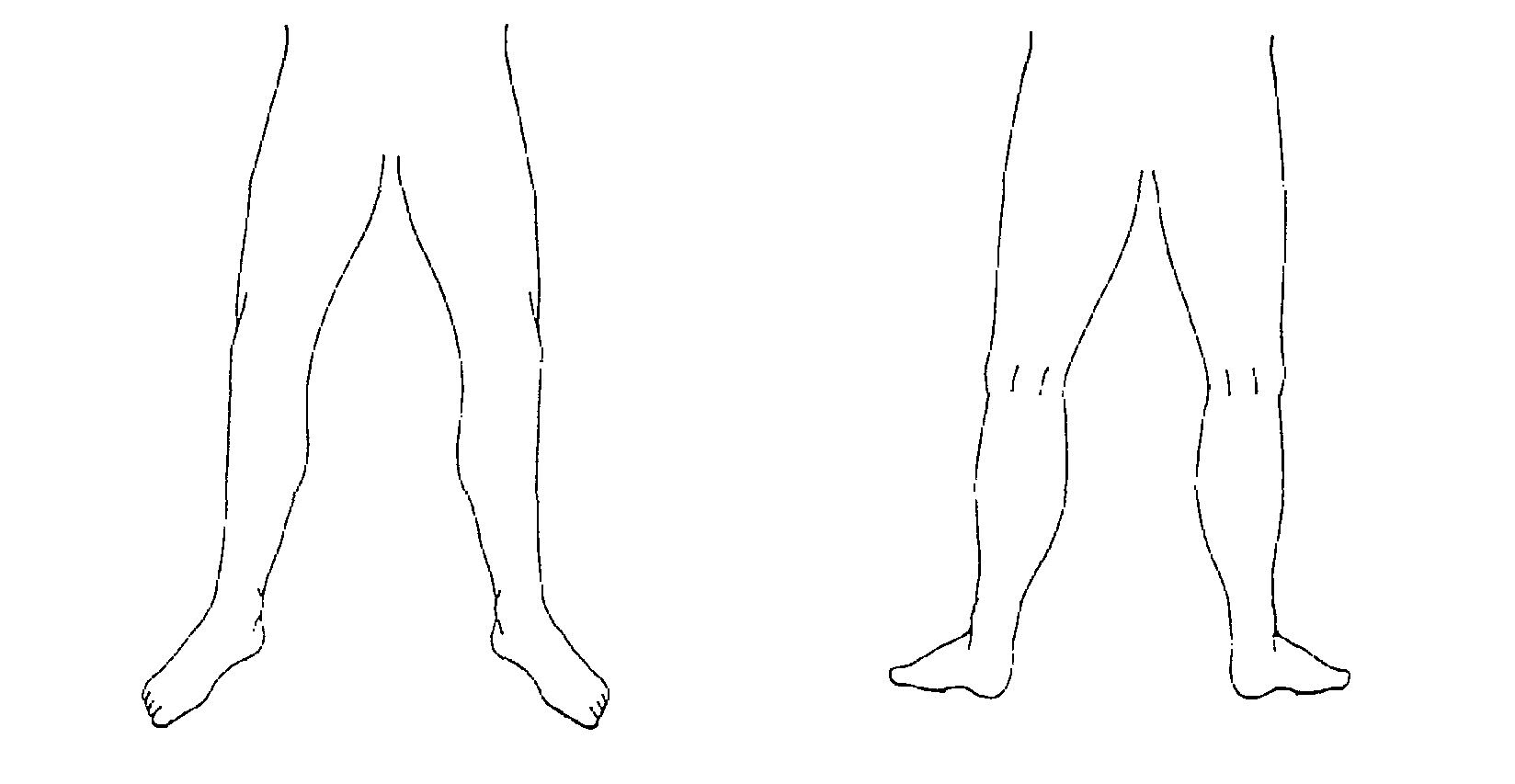 2.	In the last two weeks, for how many days did your varicose veins cause you pain or ache?3.	During the last two weeks, on how many days did you take painkilling tablets for your varicose veins?4.	In the last two weeks, how much ankle swelling have you had?5.	In the last two weeks, have you worn support stockings or tights?6.	In the last two weeks, have you had any itching in association with your varicose veins?7.	Do you have purple discolouration caused by tiny blood vessels in the skin, in association with your varicose veins?8.	Do you have a rash or eczema in the area of your ankle?9.	Do you have a skin ulcer associated with your varicose veins?10.	Does the appearance of your varicose veins cause you concern?11.	Does the appearance of your varicose veins influence your choice of clothing including tights?12.	During the last two weeks, have your varicose veins interfered with your work/ housework or other daily activities?13.	During the last two weeks, have your varicose veins interfered with your leisure activities (including sport, hobbies and social life)?YOUR VARICOSE VEINS(Please tick one box for each leg)R LegR LegR LegL LegL LegL LegNone at allNone at allBetween 1 and 5 daysBetween 1 and 5 daysBetween 6 and 10 daysBetween 6 and 10 daysFor more than 10 daysFor more than 10 days(Please tick one box for each leg)R LegR LegR LegL LegL LegL LegNone at allNone at allBetween 1 and 5 daysBetween 1 and 5 daysBetween 6 and 10 daysBetween 6 and 10 daysFor more than 10 daysFor more than 10 days	(Please tick one box)                                                            None at all Slight ankle swellingModerate ankle swelling (eg. causing youto sit with your feet up whenever possible)Severe ankle swelling  (eg. causing you difficulty putting on your shoes)	(Please tick one box for each leg)R LegR LegR LegL LegL LegL LegNoNoYes, those I bought myself withouta doctor's prescriptionYes, those my doctor prescribed forme which I wear occasionallyYes, those my doctor prescribed forme which I wear every day (Please tick one box for each leg)R LegR LegR LegL LegL LegL LegNoNoYes, but only above the kneeYes, but only above the kneeYes, but only below the kneeYes, but only below the kneeBoth above and below the kneeBoth above and below the knee(Please tick one box for each leg)R LegR LegR LegL LegL LegL LegNoNoYesYes(Please tick one box for each leg)R LegR LegR LegL LegL LegL LegNoNoYes, but it does not require any treatment from a doctor or district nurseYes, and it requires treatment from my doctor or district nurse(Please tick one box for each leg)R LegR LegR LegL LegL LegL LegNoNoYesYes(Please tick one box)                                                                        NoYes, their appearance causesme slight concernYes, their appearance causes me moderate concernYes, their appearance causes me a great deal of concern           (Please tick one box)                                                                         NoOccasionallyOftenAlways  (Please tick one box)                                                                          NoI have been able to work but my work has suffered to a slight extent I have been able to work but my work has suffered to a moderate extentMy veins have prevented me from working one day or more(Please tick one box)                                                                          NoYes, my enjoyment has suffered to a slight extentYes, my enjoyment has sufferedto a moderate extentYes, my veins have prevented me taking part in any leisure activities